White 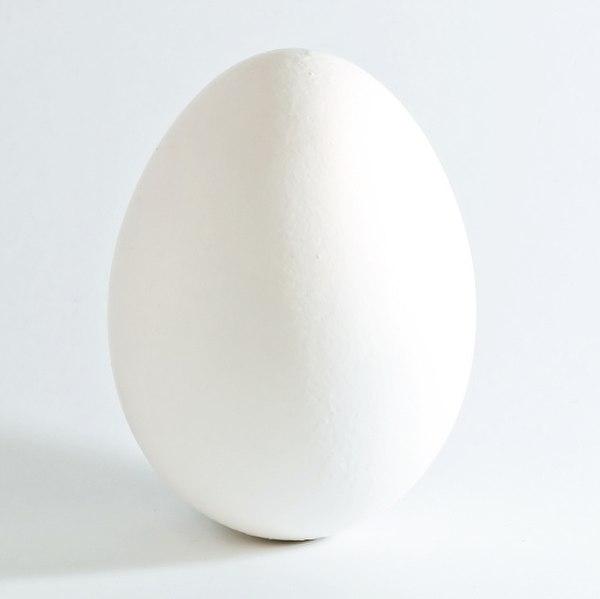 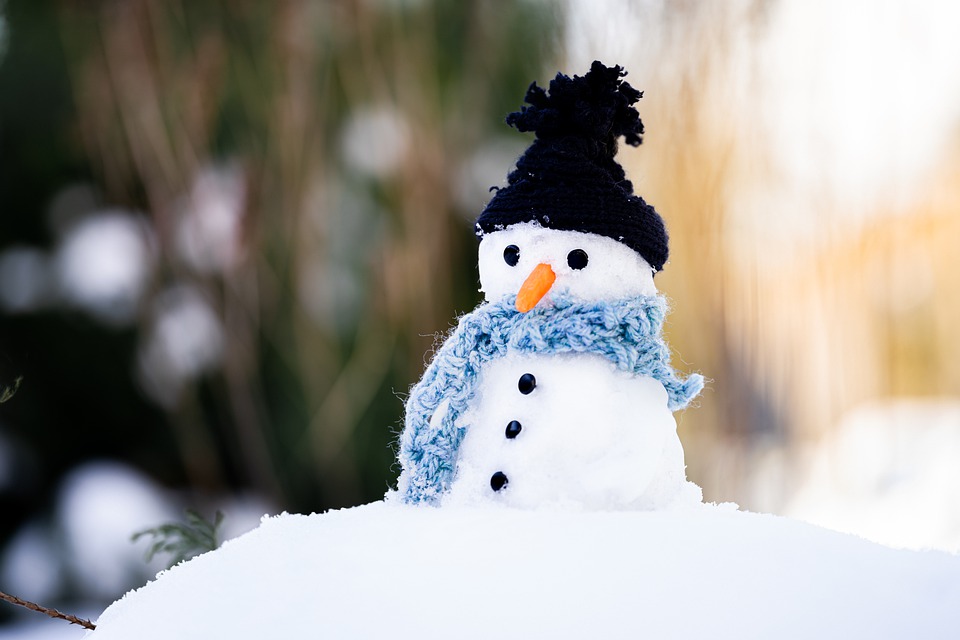 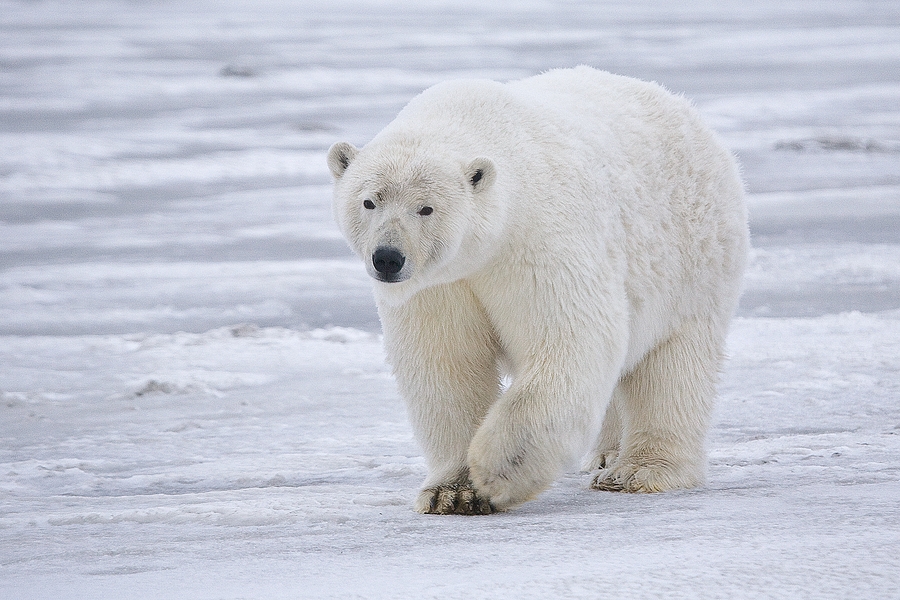 